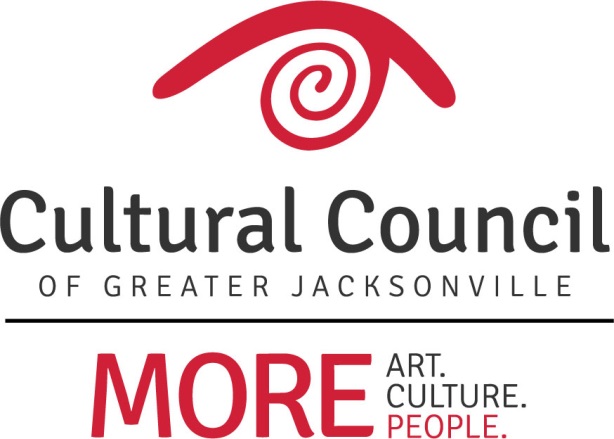 2017-2018 CSGP Compliance Workshop:  Wednesday, Dec. 6, 2017, 10 a.m.-noon, @ TUCPAWelcome!	Introductions and HousekeepingCSG & Other Misc.CSGP AdvocacyCSGP Member’s Only Website2018-2019 LOICSGP CommitteeContact InfoCSG Compliance Why Compliance?Compliance Items and DeadlinesAdditional GuidanceQuestions?Amy Palmer – apalmer@culturalcouncil.org; (904)358-3600 x14Chelsey Cain – chelsey@culturalcouncil.org; (904)358-3600 x19Tony Allegretti – tony@culturalcouncil.org; (904) 358-3600 x18Patrick Fisher – patrick@culturalcouncil.org; (904) 358-3600 x17Cedric Lewis – cedric@culturalcouncil.org; (904) 358-3600 x16